Daty : 8-06-2020 do 16-06-2020Data:08-06-2020Temat: Wakacyjna podróż pociągiemZadania1https://www.youtube.com/watch?v=sp-hXpPD4BU posłuchaj bajki o lokomotywie Zadanie 2pokoloruj obrazek 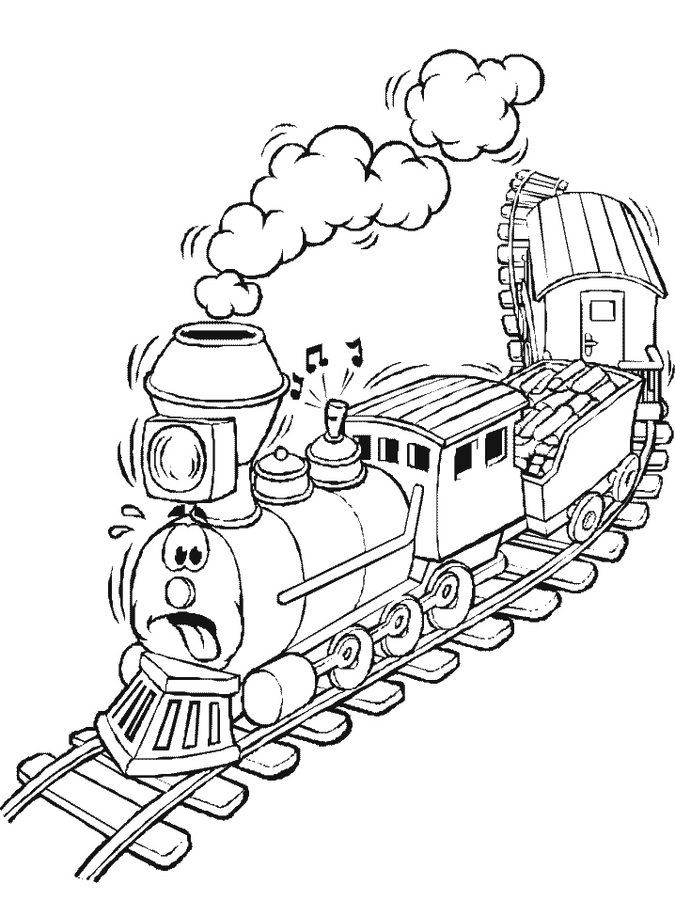 Zadnie3zabawy ruchowe Data:09-06-2020Temat: Ahoj, przygodoZdanie1Na podstawie nagrania wykonaj ćwiczenia ruchowe  https://www.youtube.com/watch?v=2BQCcIjudZ8Zadanie2Dziś szukacie przygody w obrębie swojego domu, wcielacie się w rolę bohaterów i staracie się robić wszystko aby pomagać wszystkim w koło. po zabawie opowiedz kim byłeś i co udało ci się zrobić. Pamiętaj bohater może się przebrać aby zadania szybciej wykonać  Zadanie 3Narysuj kim byłeś!!!!Data 10-06-2020Temat :Bezpiecznie nad wodą Zadanie 1 omów z rodzicem znaki bezpieczeństwa 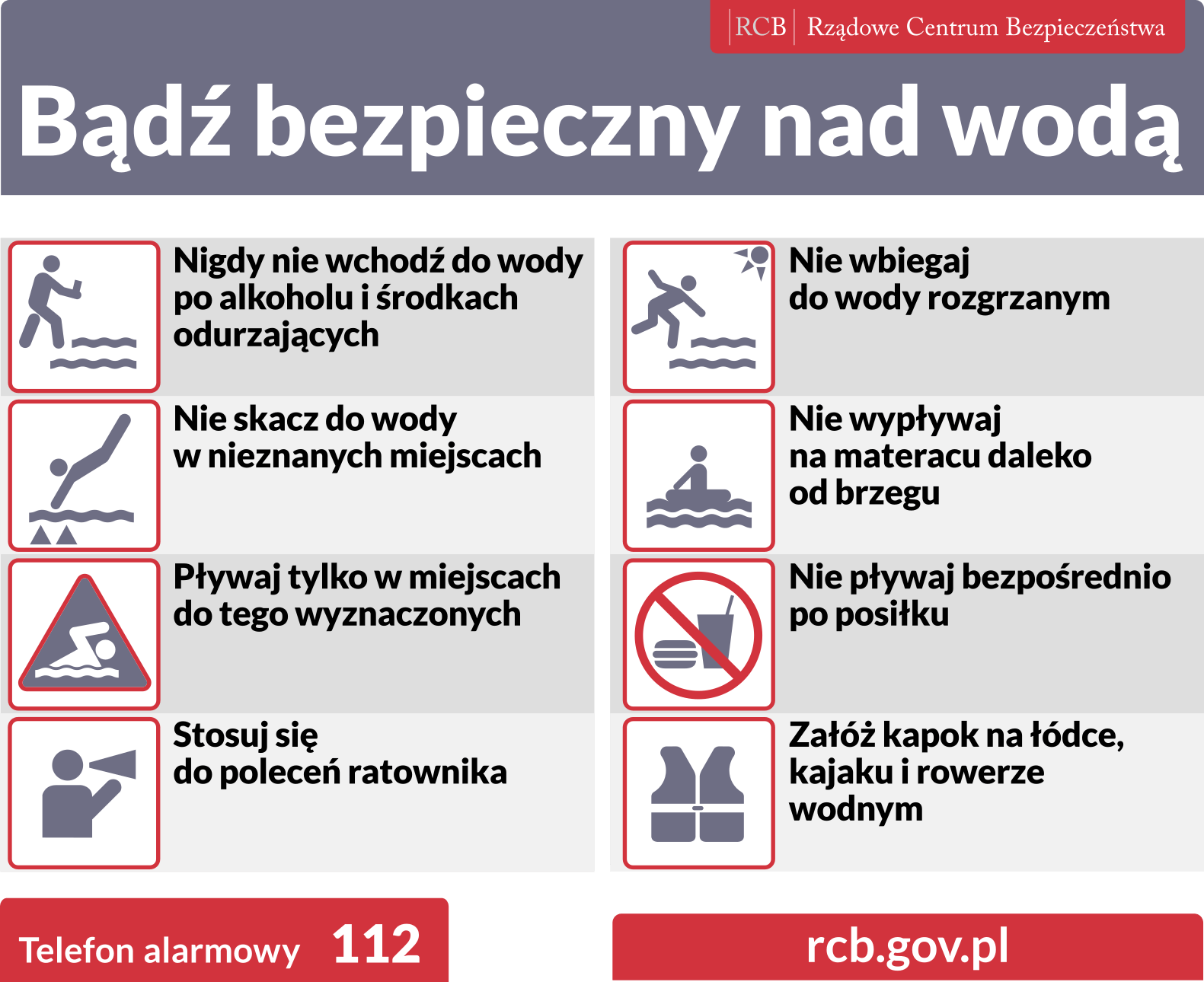 Zadanie2  https://www.youtube.com/watch?v=Ui-ndYWcThA utrwal wiadomości oglądając filmZadanie 3 Zadani ruchowe na świeżym powietrzu Data : 15-06-2020Temat: Pożegnania nadszedł czas  Zadanie 1Naucz się piosenki o Wakacjachhttps://www.youtube.com/watch?v=BauTov9xmZYZadanie 2Przygotuj laurkę dla swojej Pani na pożegnanie przed wakacjami Zadnie 3zabawy ruchowe na powietrzu Data 16-06-2020 ZAKOŃCZENE ROKU SZKOLNEGO !!!!